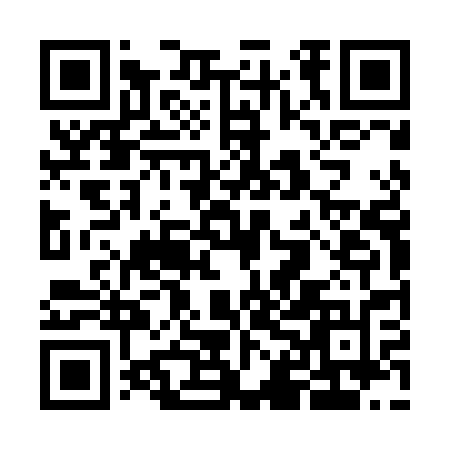 Ramadan times for Beczyn, PolandMon 11 Mar 2024 - Wed 10 Apr 2024High Latitude Method: Angle Based RulePrayer Calculation Method: Muslim World LeagueAsar Calculation Method: HanafiPrayer times provided by https://www.salahtimes.comDateDayFajrSuhurSunriseDhuhrAsrIftarMaghribIsha11Mon4:034:035:5411:413:355:305:307:1412Tue4:014:015:5111:413:375:325:327:1613Wed3:593:595:4911:413:385:345:347:1814Thu3:563:565:4711:413:395:355:357:2015Fri3:543:545:4511:403:415:375:377:2116Sat3:513:515:4311:403:425:395:397:2317Sun3:493:495:4011:403:445:405:407:2518Mon3:463:465:3811:403:455:425:427:2719Tue3:443:445:3611:393:465:445:447:2920Wed3:413:415:3411:393:485:455:457:3121Thu3:393:395:3111:393:495:475:477:3322Fri3:363:365:2911:383:505:495:497:3523Sat3:343:345:2711:383:515:505:507:3724Sun3:313:315:2511:383:535:525:527:3925Mon3:283:285:2211:373:545:535:537:4126Tue3:263:265:2011:373:555:555:557:4327Wed3:233:235:1811:373:565:575:577:4528Thu3:203:205:1611:373:585:585:587:4729Fri3:183:185:1311:363:596:006:007:4930Sat3:153:155:1111:364:006:026:027:5131Sun4:124:126:0912:365:017:037:038:531Mon4:104:106:0712:355:037:057:058:552Tue4:074:076:0412:355:047:077:078:573Wed4:044:046:0212:355:057:087:088:594Thu4:014:016:0012:345:067:107:109:015Fri3:583:585:5812:345:077:127:129:046Sat3:563:565:5612:345:097:137:139:067Sun3:533:535:5312:345:107:157:159:088Mon3:503:505:5112:335:117:167:169:109Tue3:473:475:4912:335:127:187:189:1210Wed3:443:445:4712:335:137:207:209:15